Beste lezer, U heeft deze folder gekregen van uw fysiotherapeut  omdat u recht heeft op een chronische machtiging fysiotherapie. Maar wat houdt dat nou precies in? En hoeft u daar niet voor bij te betalen? Uw vragen staan uitgelegd in deze folder. Mocht u toch vragen hebben met betrekking tot de chronische machtiging, neem dan contact op met uw fysiotherapeut. Wanneer heb ik recht op een chronische machtiging? U heeft recht op een chronische machtiging wanneer uw aandoening op de 'lijst Borst' staat. Dit is een lijst waarop staat welke aandoeningen de zorgverzekeraar als chronisch ziet, van wie u een verwijzing nodig heeft en hoe lang deze machtiging geldig is. Uw fysiotherapeut kan u hier meer over vertellen.  Aandoeningen die daar niet op staan, kunnen niet als chronisch gedeclareerd worden.  Een aantal voorbeelden van indicaties die op deze lijst staan zijn:Status na operatie, wanneer de behandeling start binnen drie maanden na Operatie Kamer. Nieuwe knie of heup COPD Hersenbloeding Vaatlijden (etalage benen)Etc. Last van chronische rugklachten? Deze aandoening staat helaas niet op de lijst Borst, dus daarom heeft u geen recht op een chronische machtiging. Hoelang de machtiging geldig is, hangt dus af van de aandoening. Dit kan variëren van een aantal maanden tot levenslang.Hoe werkt dat dan, een chronische machtiging? In 2016 zit dat als volgt: Wanneer u een chronische indicatie heeft, moet u de eerste twintig behandelingen zelf betalen. Dit kan op verschillende manieren: Volledig uit uw eigen portemonnee Gedeeltelijk uit uw aanvullende pakket en de rest uit eigen portemonnee Volledig uit uw aanvullende pakket, alleen indien u genoeg verzekerd bent Hoe hoog de kosten worden die voor eigen rekening komen, hangt dus af van hoe goed u verzekerd bent. Vanaf de 21ste behandeling worden de behandelingen vergoed uit de basisverzekering. Dit wordt volledig vergoed. Houd er wel rekening mee dat u dan uw eigen risico betaald, voor zover dat nog niet betaald was. Het eigen risico is momenteel € Rekenvoorbeeld Voorbeeld 1:Stel, u bent niet verzekerd voor fysiotherapie. Dan zou u de eerste twintig behandelingen zelf moeten betalen. Dat komt neer op ongeveer €600,- voor de eerste twintig behandelingen op de praktijk. Let er wel op dat u daarna eventueel nog uw eigen risico moet betalen. Voorbeeld 2: Stel, u krijgt maximaal € 375,- vergoed van uw verzekering. Dit vergoed twaalf  behandelingen op de praktijk, wat betekent dat u acht behandelingen tekort komt voor een chronische machtiging. U zou dan ongeveer € 240,- bij moeten betalen.Voorbeeld 3: Stel, u krijgt maximaal €1000,- vergoed van uw verzekering. Dit zijn 35 behandelingen in de praktijk. De eerste twintig  worden dus helemaal vergoed. U betaalt alleen het eigen risico. Vragen? Heeft u nog vragen of zijn er onduidelijkheden? Neem dan contact op met uw fysiotherapeut of verzekering.Rekenvoorbeeld Uw machtiging is ______________________ geldig.Uw verzekering vergoed: ______________________Dit komt neer op_________________ behandelingen in de praktijk of _____________ aan huis. Eventuele kosten voor eigen rekening: ________________________ Het rekenvoorbeeld van hierboven is slechts een indicatie van de geschatte kosten. De definitieve nota van de zorgverzekeraar is bindend. D&G Fysiotherapie is hiervoor niet aansprakelijk.     Deze folder wordt u aangeboden door: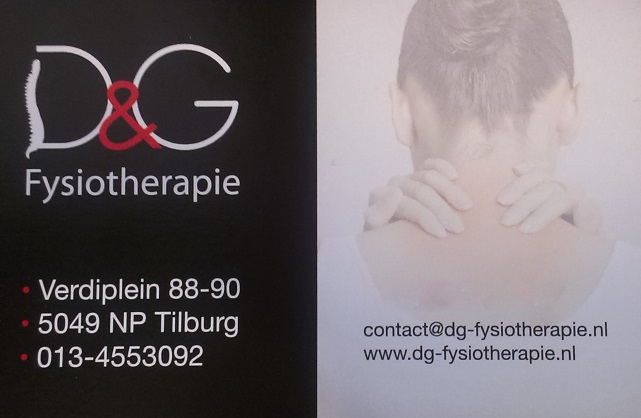 Een chronische machtiging, hoe zit dat precies?